Authoring & ApprovalDocument HistoryIntellectual Property Rights (foreground)This deliverable consists of SJU foreground. Table of ContentsExecutive summary	61	Introduction	71.1	Purpose of the document	71.2	Intended readership	71.3	Inputs from other projects	71.4	Glossary of terms	71.5	Acronyms and Terminology	72	ISRM	83	ISRM Foundation	84	References	10Appendix A	SWIM Logical Service Toolbox	11Appendix B	Verification scripts	12List of tablesList of figuresExecutive summaryThis document is provided as the entry point into the ISRM. It provides a context to all ISRM parts. It also details those documents, ISRM foundation, that support the development of ISRM. ISRM and ISRM foundation are developed in SESAR to be used inside and outside of the SESAR programme.The purpose of the Information Services Reference Model (ISRM) is to identify and describe services needed by ATM operational processes to fulfil their information needs. Message content exchanged by ISRM services is aligned with AIRM content.A service in ISRM is designed on a logical level, which means that it can be technically designed and implemented using different technologies.The ISRM consists of the following components:Service Design Model. Identified Services Model. Services Taxonomy. Service Portfolio.The ISRM Foundation consists of the following components:ISRM Primer (this document)ISRM Foundation RulebookISRM Modelling GuidelinesISRM Verification Guidelines (not included in ISRM Foundation 00.08.00)ISRM Configuration Management Plan (not included in ISRM Foundation 00.08.00)IntroductionPurpose of the documentThis document constitutes the entry point into the ISRM. It provides a context to all ISRM parts. It also details those documents, ISRM foundation, that support the development of ISRM.The entire ISRM set of documents defines information service constructs, principles, rules, recommendations and guidance for the European ATM information service domain.This document provides references to foundation documents that are directive and guideline material, aimed at assisting readers, users, modellers, implementers and others in their work with ISRM. The goal of this material is to increase acceptance, usage, comprehensibility and other quality aspects. The Primer has to be read by everyone as a starting point for working with or understanding the ISRM.Two appendices with embedded tooling, proved to be useful when modelling in Sparx EA, are added to this documentIntended readershipThe ISRM Primer target audiences include:All related ATM instances that have a need for exchanging ATM information service.Developers of servicesDevelopers of information systemsInputs from other projectsN/AGlossary of termsN/AAcronyms and TerminologyISRMThe purpose of the Information Service Reference Model (ISRM) is to identify and describe services needed by ATM operational processes to fulfil their information needs.The ISRM is designed according to a service-oriented approach for fulfilling information exchange requirements through a system wide information management.The ISRM consists of a Service Design Model Providing a logical (i.e. technology independent) representation of the ATM-related information services designed for inclusion in the ISRM, expressed formally in the Unified Modelling Language (UML).A Service Portfolio is a view on ISRM. It lists, structures and specifies the most important data and metadata at a high level for the services in the ISRM.A service in ISRM is designed on a logical level, which means that it can be technically designed and implemented using different technologies. The technical design of a service, claiming to be a SWIM service, can be assessed for SWIM compliance, resulting in one of a set of defined levels of SWIM compliance. In this context, ISRM is used as a means of compliance.A service can be used alone or in a service composition together with other servicesThe information provided by information services is defined in accordance with the ATM Information Reference Model (AIRM) [1]. Identification and design of information services in ISRM is based on user needs and user’s information requirements. The ISRM and the ISRM Foundation are developed in SESAR to be used inside and outside of the SESAR programme.ISRM FoundationBesides the primer, the ISRM Foundation consists of two categories of documents:Directive documents containing governing directives and rule sets. These normative principles, rules and recommendations are governing aspects such as conformance, model consistency, etc. In general there are consequences when violating the rules. Guideline documents Provides essential guidance and support for the creation and development of the ISRM. It includes guidelines and principles for modelling, verification, consolidation and use of tools which have to be applied when contributing to the ISRM.The ISRM Foundation consists of the following components:ISRM Primer (this document): Provides the entry point to the ISRM and ties the other components together. The Primer is used to refer to the other components and put each of them into context.ISRM Foundation Rulebook (directive document)This document [4] provides standards and vocabularies for the development of ISRM information service models. The document is a normative rulebook, and the provision of guidance text, illustrations and examples has been considered to be out of the primary scope. These standards and vocabularies provide the basis for assessment of ISRM model quality, conformance and implementation (external use/implementation of the ISRM models) and for internal ISRM consolidation, validation, verification, review and change management activities.ISRM Modelling Guidelines (guideline document)This document [2] provides information and guidance for expert modelers and implementers of the ISRM service models. The guide focuses on the modeling discipline giving a methodology for refining operational requirements and the identification and specification of services for the ISRM.The guide is intended to provide practical guidance with defined triggers, prerequisites, inputs, outputs, and assumptions to be made and steps to be performed for each phase of the modelling task.The Modelling Guidelines presumes that the reader has working knowledge of general service modeling and the UML modeling language. ISRM Configuration Management Plan (directive document)The intended usage of the ISRM Configuration Management Plan is scoped to a specific context, e.g. SESAR or SWIM governance. It is highly recommended to produce a configuration management plan, based on ISO10007 [6], for the targeted use although it is not included in ISRM Foundation 00.08.00.  The ISRM Configuration Management Plan 00.07.00 [5] produced for SESAR, can be used as an example of an ISRM configuration management plan produced for the SESAR context.ISRM Verification Guidelines (guideline document)The intention of an ISRM verification guideline should be to explain the nature of verification and the role of verification in the context of ISRM, to detail the verification process, and to provide references to verification tooling if available. The intended usage of a verification guideline is scoped to a specific context, e.g. SESAR or SWIM governance. It is highly recommended to produce verification guidelines for the targeted use although it is not included in ISRM Foundation 00.08.00. The ISRM Verification Guidelines 00.07.00 [3] produced for SESAR, can be used as an example of a verification guideline produced for the SESAR contextReferences08.01.03, AIRM, D47, 04.01.00, 02/05/201608.03.10, ISRM Modelling Guidelines, D45, 00.08.00, 31/05/201608.03.10, ISRM Verification Guidelines, D44, 00.07.00, 18/12/201508.03.10, ISRM Foundation Rulebook D45, 00.08.00, 31/05/201608.03.10, ISRM Configuration Management Plan, D44, 00.07.00, 18/12/2015http://www.iso.orgSWIM Logical Service ToolboxThe SWIM Logical Service Toolbox is aligned with the rules defined in ISRM Foundation Rulebook to support modelling services in Sparx EA. It gives appropriate toolboxes for the production of the diagrams mentioned in the modelling guideline. This profile is available to be used by importing the following embedded xml files into the Sparx EA environment using available documentation on “MDG Technology”.Verification scriptsThe following embedded xml files include scripts available to perform automatic verification of logical services modelled in Sparx EA according to ISRM foundation rulebook. The verification takes place in two steps:Execution of Verification scripts in EA. The script produces an intermediate result  (a csv-file);Using the result from step 1 to create a Verification Report.In order to make verification scripts available in Sparx EA the xml files need to be imported into the Sparx EA environment using available documentation on “MDG Technology”. -END OF DOCUMENT-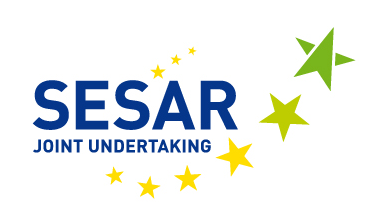 Document informationDocument informationProject TitleInformation Service Modelling deliverablesProject Number08.03.10Project ManagerNORACONDeliverable NameISRM PrimerDeliverable IDD45Edition00.08.00Template Version03.00.00Task contributors Task contributors DFS, EUROCONTROL, NORACON, NATMIG, FINMECCANICADFS, EUROCONTROL, NORACON, NATMIG, FINMECCANICAAbstractInformation Management concerns the interoperable and seamless sharing of information between ATM organizations and systems.  The Information Service Reference Model (ISRM) provides logical models for information services consolidating several domain information service models as part of System-Wide Information Management (SWIM). The services in ISRM are based on ISRM foundation.AbstractInformation Management concerns the interoperable and seamless sharing of information between ATM organizations and systems.  The Information Service Reference Model (ISRM) provides logical models for information services consolidating several domain information service models as part of System-Wide Information Management (SWIM). The services in ISRM are based on ISRM foundation.Prepared By - Authors of the document.Prepared By - Authors of the document.Prepared By - Authors of the document.Name & CompanyPosition & TitleDateTord Pola, NORACONProject Manager22/03/2016Oliver Schrempf, DFSProject Member17/05/2016Reviewed By - Reviewers internal to the project.Reviewed By - Reviewers internal to the project.Reviewed By - Reviewers internal to the project.Name & CompanyPosition & TitleDateWalter Van Hamme / EUROCONTROL8.3.10 Contributor30/03/2016Svein G. Johnsen / NATMIG8.3.10 Contributor31/03/2016Serena Rubbioli / IDS8.3.10 Contributor23/05/2016Tom Erik White / NORACON8.3.10 Contributor23/05/2016Reviewed By - Other SESAR projects, Airspace Users, staff association, military, Industrial Support, other organisations.Reviewed By - Other SESAR projects, Airspace Users, staff association, military, Industrial Support, other organisations.Reviewed By - Other SESAR projects, Airspace Users, staff association, military, Industrial Support, other organisations.Name & CompanyPosition & TitleDateApproved for submission to the SJU By - Representatives of the company involved in the project.Approved for submission to the SJU By - Representatives of the company involved in the project.Approved for submission to the SJU By - Representatives of the company involved in the project.Name & CompanyPosition & TitleDateTord Pola/NORACONProject Manager31/05/2016Rejected By - Representatives of the company involved in the project.Rejected By - Representatives of the company involved in the project.Rejected By - Representatives of the company involved in the project.Name & CompanyPosition & TitleDateRational for rejectionNone.EditionDateStatusAuthorJustification00.00.0104/06/2010Draft Anders W. TellCreated initial Document 00.00.0208/07/2010DraftFlorian KrausAmended and partly restructured00.00.0323/07/2010DraftFlorian KrausAdded agreed foundation document structure10/08/2010DraftJean-Michel GalaisAdded Blueprint00.00.0424/09/2010DraftJorid Vee EinskarAdded descriptions of new documents, incorporated comments and corrected some document layout issues.00.01.0022/10/2010FinalJorid Vee Einskar27/04/2011Final Jorid Vee EinskarUpdates for next iteration00.01.0101.06/2013FinalTord PolaRework for ISRM 1.000.02.0007/06/2013Final Are KjæraasUpdate edition and references00.03.0010/03/2014FinalOliver SchrempfUpdate edition number and add reference to Configuration Managament Plan00.03.0121/03/2014DraftOliver SchrempfIncorporation of Change Request CR-17 (Drop Physical Models)00.03.1009/04/2014FinalOliver SchrempfPrepare for Release00.04.0016/05/2014DraftOliver SchrempfCR-14 apply new templateCR-37 Fix internal link00.04.0128/08/2014FinalOliver SchrempfAdded reference to new project structure00.05.0016/12/2014FinalOliver SchrempfEditorial Changes00.06.0019/06/2015FinalTord PolaCR90, CR10000.07.0010/12/2015FinalTord PolaCR-120 Improve wording about SESAR agnosticCR-121 Remove hyperlinks from references00.07.1022/03/2016DraftTord PolaMajor rework for new scope00.07.2006/04/2016DraftTord PolaIncorporation of review comments00.08.0024/05/2016FinalTord PolaSESAR Agnostic Version of the ISRM FoundationTermDefinitionAIRMATM Information Reference ModelATMAir Traffic ManagementICAOInternational Civil Aviation OrganizationISRMInformation Service Reference ModelSESARSingle European Sky ATM Research ProgrammeSJUSESAR Joint Undertaking (Agency of the European Commission)SWIMSystem-Wide Information ManagementUMLUnified Modelling Language